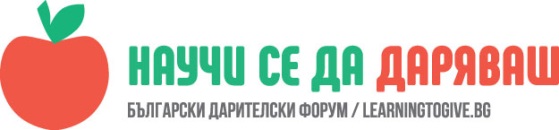 УРОК: Сандвич на класаДиляна Илиева, преподавател в 35 СУ „Добри Войников“ ,   гр. СофияЧасът е проведен в 2 „В“ клас април 2017 г.                                                          „ Как няма да си ям собствения сандвич ?!?   „  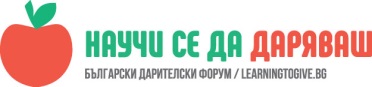 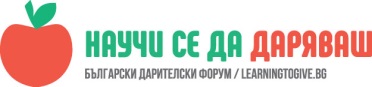 Да усъвършенстват уменията си за работа в екип и споделяне;Да затвърдят знанията си за значението на храната, ограничените ресурси и разхищаването на храна; Да проявят  разбиране към нуждите на хората.   Описание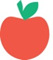 1.	Започнахме занятието с разделянето на  класа на 5 групи от по 4 човека. Всяка група получи по една франзела и имаше за задача да изработи голям общ сандвич с продуктите,  които сами си изберат. На специално определено място бях разположила продуктите за сандвичите и всеки екип трябваше да избере един представител, който да дойде и да вземе продукти. Главната задача беше да се взимат само необходими продукти, а не от всичко по много и умишлено бях приготвила сравнително малко продукти : краставички, чушки, шунка, масло, кашкавал, топено сирене , 2.	Учениците имаха около 10-15  минути да направят сандвичите. Започна весело мазане, подреждане , спорове за декорацията и т.н. Когато сандвичите бяха гототви, всяка група трябваше да разреже на 4 равни части своя сандвич и да го раздаде на останалите 4 групи и съответно да получи по парче от другите 4 групи. Така всяка група раздаде изцяло своя сандвич, но получи от другите. Това упражнение беше голяма изненада за децата и те бяха леко разочаровани. През цялото време те бяха „готвили“ за себе си и бяха подбирали продукти , които те обичат. Изведнъж получиха не до там любими храни или не до там добре направени сандвичи. 4.	Говорихме как са се почувствали, когато са раздали сандвича, който са приготвили и не са опитали, а в замяна са получили от останалите групи. Какво е чувството когато даваш и когато получаваш? 5.	Говорихме с  учениците дали биха дали част от своята храна на хора в нужда. Оказа се, че голяма част от тях не осъзнават ясно, че има хора, които нямат какво да ядат и че не се оценява храната изобщо. Много от децата изхвърлят храна , която не им харесва , разхищават и не уважават продуктите. Част от учениците се сърдеха , че не харесват сандвича, които са получили , че не обичат някои от продуктите или че е им се е паднала по-малка част , от колкото на другите. 7.	Разказвах и обяснявах за това защо и как да не разхищаваме храната, за бедните хора и деца по света , но все пак смятам,че за моите ученици това са знания само на теория и все още не осъзнават как безотговорно се отнасят към храната, защото за тях е даденост и не са изпадали в ситуация на недоимък. Желателно е учениците да посетят „кухня за бедни“ и при възможност да бъдат доброволци в нея.